Evalueren van het herhaald lezen met leerlingen: optie 1Laat de leerlingen op een thermometer aangeven hoe ze het RALFI lezen ervaren. Knoopeen kort gesprek aan op grond van de temperatuur die zij aangeven. Waarom geven ze dietemperatuur aan en niet aan andere? Wat zou ervoor zorgen dat ze een hogere temperatuurzouden aangeven? Wat zouden ze daar zelf voor kunnen doen?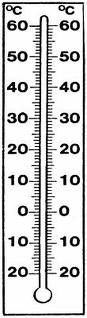 Evalueren van het herhaald lezen met leerlingen: optie 2Bespreek met de leerlingen wat ze van het Ralfi-lezen vonden. Schrijf de volgende vier zinnen op het bord:Wat goed ging bij het lezen vandaag is…Dit merkte ik aan...Dit kan ik nog meer gebruiken bij…Waar ik nog aan moet werken tijdens het lezen is…Schrijf deze zinnen een voor een op het bord en geef de leerlingen bij elke zin de kans om na te denken. Laat de leerlingen vervolgens de zin afmaken en schrijf de antwoorden op het bord. Geef de leerlingen hierbij veel complimenten en benoem wat goed ging in deze les (bijvoorbeeld ‘Ik hoorde dat je heel rustig voorlas’ of ‘Ik zag dat je echt je best deed’).Indien de leerlingen moeite hebben met het aanvullen van de zinnen, dan kunt u wat voorbeelden te geven:Wat goed ging bij het lezen vandaag is…….dat ik niet te snel las. Dit merkte ik aan…..dat ik heel rustig bleef en de tijd nam om lange woorden te lezen.Dit kan ik nog meer gebruiken bij…..koken want soms lees ik het recept te gehaast. En dan lees ik woorden verkeerd.Waar ik nog aan moet werken tijdens het lezen is…….sneller lezen.Evalueren van het herhaald lezen met leerlingen: optie 3Zet de drie leesvormen die de leerlingen vandaag toegepast hebben (bijvoorbeeld voorlezen,stillezen en koorlezen) op het bord. Laat de leerlingen elke leesvorm een punt geven tussen1 en 10 waarbij 1 staat voor helemaal niet prettig en 10 voor heel prettig. Laat elke leerlingzijn punt noemen en schrijf dit onder de leesvorm op het bord. Welk manier van lezen scoortgemiddeld het hoogst?Vraag de leerlingen welke vorm van lezen (voorlezen, stillezen of koorlezen) ze het hoogste cijfer gegeven hebben en waarom. Bij welke vakken of opdrachten zouden ze deze leesmanier(en) ook toe kunnen passen?